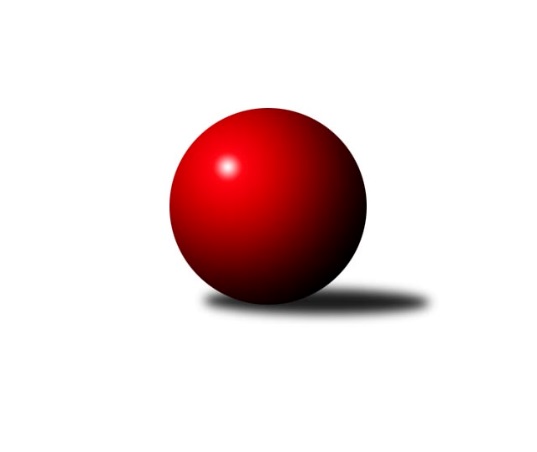 Č.19Ročník 2022/2023	30.3.2023Nejlepšího výkonu v tomto kole: 1611 dosáhlo družstvo: TJ BOPO Třebíč BKrajská soutěž Vysočiny B 2022/2023Výsledky 19. kolaSouhrnný přehled výsledků:TJ Nové Město na Moravě C	- TJ Třebíč D	4:2	1582:1539	5.0:3.0	29.3.TJ BOPO Třebíč B	- KK SCI Jihlava 	4:2	1611:1596	5.0:3.0	30.3.Tabulka družstev:	1.	TJ Třebíč D	16	11	0	5	60.0 : 36.0 	68.0 : 60.0 	 1622	22	2.	TJ Nové Město na Moravě C	15	8	0	7	51.0 : 39.0 	63.5 : 56.5 	 1606	16	3.	TJ BOPO Třebíč B	15	8	0	7	43.5 : 46.5 	58.0 : 62.0 	 1559	16	4.	KK SCI Jihlava	15	7	1	7	43.5 : 46.5 	59.0 : 61.0 	 1627	15	5.	TJ Start Jihlava B	15	3	1	11	30.0 : 60.0 	55.5 : 64.5 	 1576	7Podrobné výsledky kola:	 TJ Nové Město na Moravě C	1582	4:2	1539	TJ Třebíč D	Libuše Kuběnová	 	 204 	 190 		394 	 2:0 	 368 	 	194 	 174		Petr Picmaus	Aleš Hrstka	 	 174 	 186 		360 	 0:2 	 385 	 	182 	 203		Petr Dobeš st.	Katka Moravcová	 	 220 	 177 		397 	 1:1 	 400 	 	208 	 192		Jiří Pavlas	Karel Hlisnikovský	 	 220 	 211 		431 	 2:0 	 386 	 	196 	 190		Zdeněk Tomanrozhodčí:  Vedoucí družstevNejlepší výkon utkání: 431 - Karel Hlisnikovský	 TJ BOPO Třebíč B	1611	4:2	1596	KK SCI Jihlava 	Pavel Šplíchal	 	 209 	 209 		418 	 2:0 	 379 	 	204 	 175		Anna Doležalová	Daniel Malý	 	 206 	 195 		401 	 2:0 	 346 	 	186 	 160		Miroslav Matějka *1	Ladislav Štark	 	 192 	 198 		390 	 0:2 	 440 	 	218 	 222		Svatopluk Birnbaum	Markéta Zemanová	 	 203 	 199 		402 	 1:1 	 431 	 	199 	 232		Jiří Chaluparozhodčí:  Vedoucí družstevstřídání: *1 od 51. hodu Vladimír DočekalNejlepší výkon utkání: 440 - Svatopluk BirnbaumPořadí jednotlivců:	jméno hráče	družstvo	celkem	plné	dorážka	chyby	poměr kuž.	Maximum	1.	Svatopluk Birnbaum 	KK SCI Jihlava 	440.57	300.8	139.8	3.9	5/5	(490)	2.	Daniel Malý 	TJ BOPO Třebíč B	434.44	287.3	147.1	4.5	5/5	(481)	3.	Petr Dobeš  st.	TJ Třebíč D	426.67	299.6	127.1	8.0	5/5	(468)	4.	Jiří Chalupa 	KK SCI Jihlava 	423.26	293.0	130.2	6.6	5/5	(477)	5.	Marie Dobešová 	TJ Třebíč D	422.34	294.0	128.3	7.9	4/5	(496)	6.	Markéta Zemanová 	TJ BOPO Třebíč B	421.70	285.7	136.0	6.9	4/5	(462)	7.	Zdeněk Toman 	TJ Třebíč D	420.46	287.9	132.5	5.4	4/5	(466)	8.	Petr Picmaus 	TJ Třebíč D	416.60	293.3	123.3	6.6	5/5	(452)	9.	Jiří Poláček 	TJ Start Jihlava B	415.70	287.7	128.0	5.8	5/5	(467)	10.	Karel Hlisnikovský 	TJ Nové Město na Moravě C	415.70	287.7	128.0	7.4	5/5	(458)	11.	Katka Moravcová 	TJ Nové Město na Moravě C	408.43	283.9	124.5	7.8	5/5	(446)	12.	Nikola Vestfálová 	TJ Start Jihlava B	406.71	286.2	120.6	9.0	5/5	(454)	13.	Aleš Hrstka 	TJ Nové Město na Moravě C	402.73	287.5	115.3	9.3	5/5	(426)	14.	Tomáš Vestfál 	TJ Start Jihlava B	401.05	284.2	116.9	10.4	5/5	(478)	15.	Anna Doležalová 	KK SCI Jihlava 	389.00	277.7	111.4	12.4	5/5	(429)	16.	Petra Svobodová 	TJ Nové Město na Moravě C	388.31	272.4	115.9	9.1	4/5	(407)	17.	Miroslav Matějka 	KK SCI Jihlava 	388.22	281.4	106.8	11.8	5/5	(416)	18.	Marta Tkáčová 	TJ Start Jihlava B	386.47	277.4	109.1	11.2	5/5	(426)	19.	Libuše Kuběnová 	TJ Nové Město na Moravě C	386.06	277.0	109.1	9.6	5/5	(437)	20.	Vladimír Dočekal 	KK SCI Jihlava 	386.00	271.4	114.6	11.8	5/5	(444)	21.	Jiří Pavlas 	TJ Třebíč D	382.71	269.6	113.1	12.5	4/5	(437)	22.	Martin Janík 	TJ Třebíč D	373.43	269.4	104.0	12.3	4/5	(455)	23.	Zdeňka Kolářová 	TJ BOPO Třebíč B	370.70	267.7	103.0	12.4	5/5	(395)	24.	Ladislav Štark 	TJ BOPO Třebíč B	368.06	272.5	95.6	16.4	4/5	(390)	25.	Gabriela Malá 	TJ BOPO Třebíč B	360.63	258.6	102.0	13.5	4/5	(380)		Pavel Šplíchal 	TJ BOPO Třebíč B	430.00	293.4	136.6	6.0	1/5	(453)		Michaela Šťastná 	TJ Start Jihlava B	408.00	268.0	140.0	6.0	1/5	(408)		Robert Birnbaum 	KK SCI Jihlava 	398.67	282.7	116.0	9.7	1/5	(418)		Jaroslav Dobeš 	TJ Třebíč D	387.83	263.1	124.8	8.4	2/5	(451)		Lucie Hlaváčová 	TJ Nové Město na Moravě C	380.00	257.0	123.0	9.0	1/5	(380)		Dominika Štarková 	TJ BOPO Třebíč B	379.00	276.5	102.5	13.0	2/5	(392)		Pavel Charvát 	TJ Start Jihlava B	376.50	268.0	108.5	13.5	2/5	(378)		František Kuběna 	TJ Nové Město na Moravě C	370.50	273.0	97.5	13.0	2/5	(397)		Daniel Kočíř 	TJ BOPO Třebíč B	308.50	238.0	70.5	26.0	2/5	(312)		Jiří Cháb  st.	TJ Start Jihlava B	265.90	200.3	65.6	30.5	2/5	(375)Sportovně technické informace:Starty náhradníků:registrační číslo	jméno a příjmení 	datum startu 	družstvo	číslo startu
Hráči dopsaní na soupisku:registrační číslo	jméno a příjmení 	datum startu 	družstvo	Program dalšího kola:20. kolo5.4.2023	st	19:30	KK SCI Jihlava  - TJ Nové Město na Moravě C				TJ Třebíč D - -- volný los --	8.4.2023	so	14:30	TJ BOPO Třebíč B - TJ Start Jihlava B	Nejlepší šestka kola - absolutněNejlepší šestka kola - absolutněNejlepší šestka kola - absolutněNejlepší šestka kola - absolutněNejlepší šestka kola - dle průměru kuželenNejlepší šestka kola - dle průměru kuželenNejlepší šestka kola - dle průměru kuželenNejlepší šestka kola - dle průměru kuželenNejlepší šestka kola - dle průměru kuželenPočetJménoNázev týmuVýkonPočetJménoNázev týmuPrůměr (%)Výkon12xSvatopluk BirnbaumKK SCI Jihlava 44012xSvatopluk BirnbaumKK SCI Jihlava 112.2244011xJiří ChalupaKK SCI Jihlava 4317xKarel HlisnikovskýNové Město C111.174318xKarel HlisnikovskýNové Město C43111xJiří ChalupaKK SCI Jihlava 109.924314xPavel ŠplíchalBOPO Třebíč B4185xPavel ŠplíchalBOPO Třebíč B106.614187xMarkéta ZemanováBOPO Třebíč B4021xJiří PavlasTřebíč D103.184008xDaniel MalýBOPO Třebíč B4017xMarkéta ZemanováBOPO Třebíč B102.53402